                                                                              20.05.2021            259-01-03-155 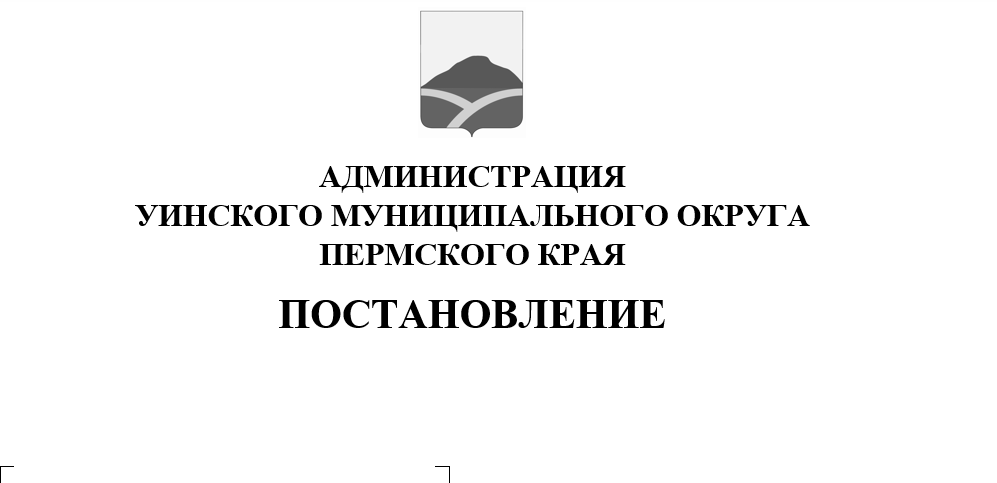 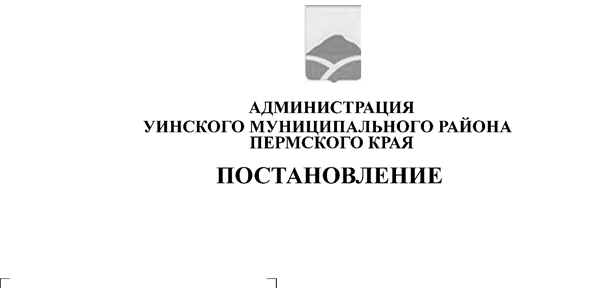         В соответствии с Федеральными законами от 06.10.2003 № 131-ФЗ «Об общих принципах организации местного самоуправления в Российской Федерации», от 12.01.1996 8-ФЗ «О погребении и похоронном деле», Указом Президента РФ от 29.06.1996 № 1001 «О гарантиях прав граждан на предоставление услуг по погребению умерших», руководствуясь пунктом 22 части 1 статьи 4 Устава Уинского муниципального округа Пермского края, постановлением администрации Уинского муниципального округа от 09.12.2020 № 259-01-03-524 «Об утверждении Положения об организации ритуальных услуг и содержания мест захоронений на территории Уинского муниципального округа Пермского края», постановлением администрации Уинского муниципального округа от 29.12.2020 № 259-01-03-569 «Об утверждении Положения о порядке проведения конкурса по выбору специализированной организации по оказанию услуг, предоставляемых согласно гарантированному перечню услуг по погребению на территории Уинского муниципального округа Пермского края», п. 2 распоряжения администрации Уинского муниципального округа от 14.05.2021 № 259-01-04-132 «О признании несостоявшимся конкурса по выбору специализированной организации по оказанию услуг, предоставляемых согласно гарантированному перечню услуг по погребению на территории Уинского муниципального округа Пермского края», администрация Уинского муниципального округа Пермского края ПОСТАНОВЛЯЕТ: 1. Присвоить победителю конкурса по выбору специализированной организации по оказанию услуг, предоставляемых согласно гарантированному перечню услуг по погребению на территории Уинского муниципального округа Пермского края, индивидуальному предпринимателю Сажину Андрею Леонидовичу статус специализированной службы по вопросам похоронного дела на территории Уинского муниципального округа Пермского края.2. Администрации Уинского муниципального округа с индивидуальным предпринимателем Сажиным Андреем Леонидовичем заключить муниципальный контракт на оказание гарантированных перечнем услуг по погребению на территории Уинского муниципального округа Пермского края сроком на пять лет с момента заключения контракта. 3. Настоящее постановление вступает в силу со дня подписания и подлежит размещению на официальном сайте администрации Уинского муниципального округа Пермского края в сети «Интернет». 4. Контроль над исполнением постановления возложить на начальникамуниципального казенного учреждения «Управление по благоустройству Уинского муниципального округа Пермского края»  Хасанову Э.Г.Глава муниципального округа –глава администрации Уинского                                                       муниципального округа                                                                А.Н. Зелёнкин 